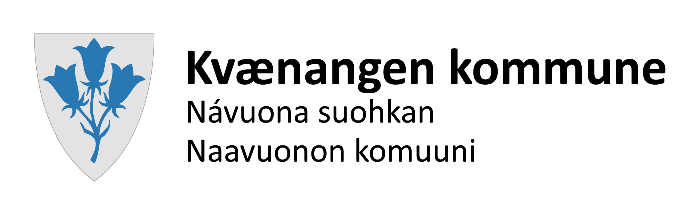 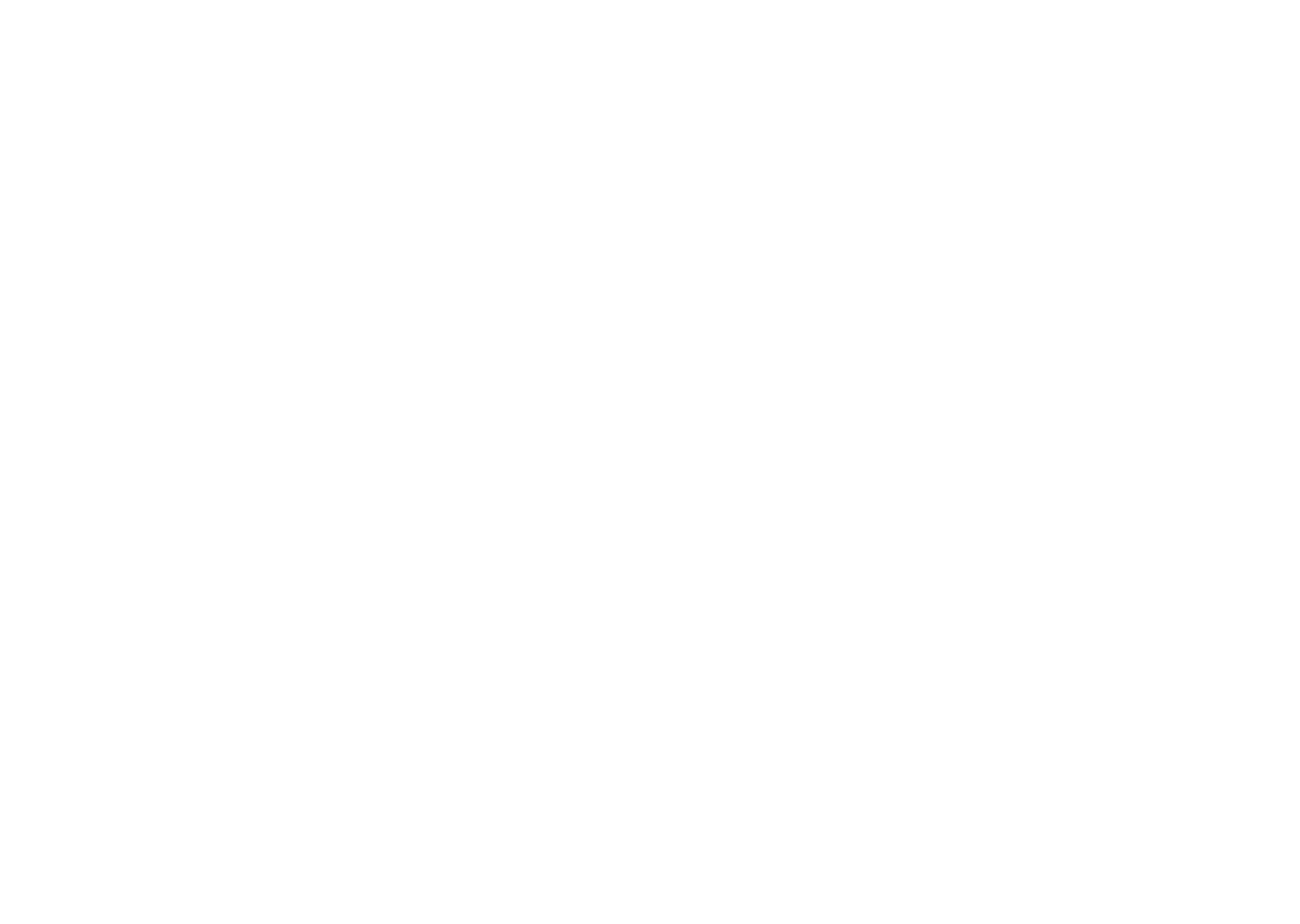 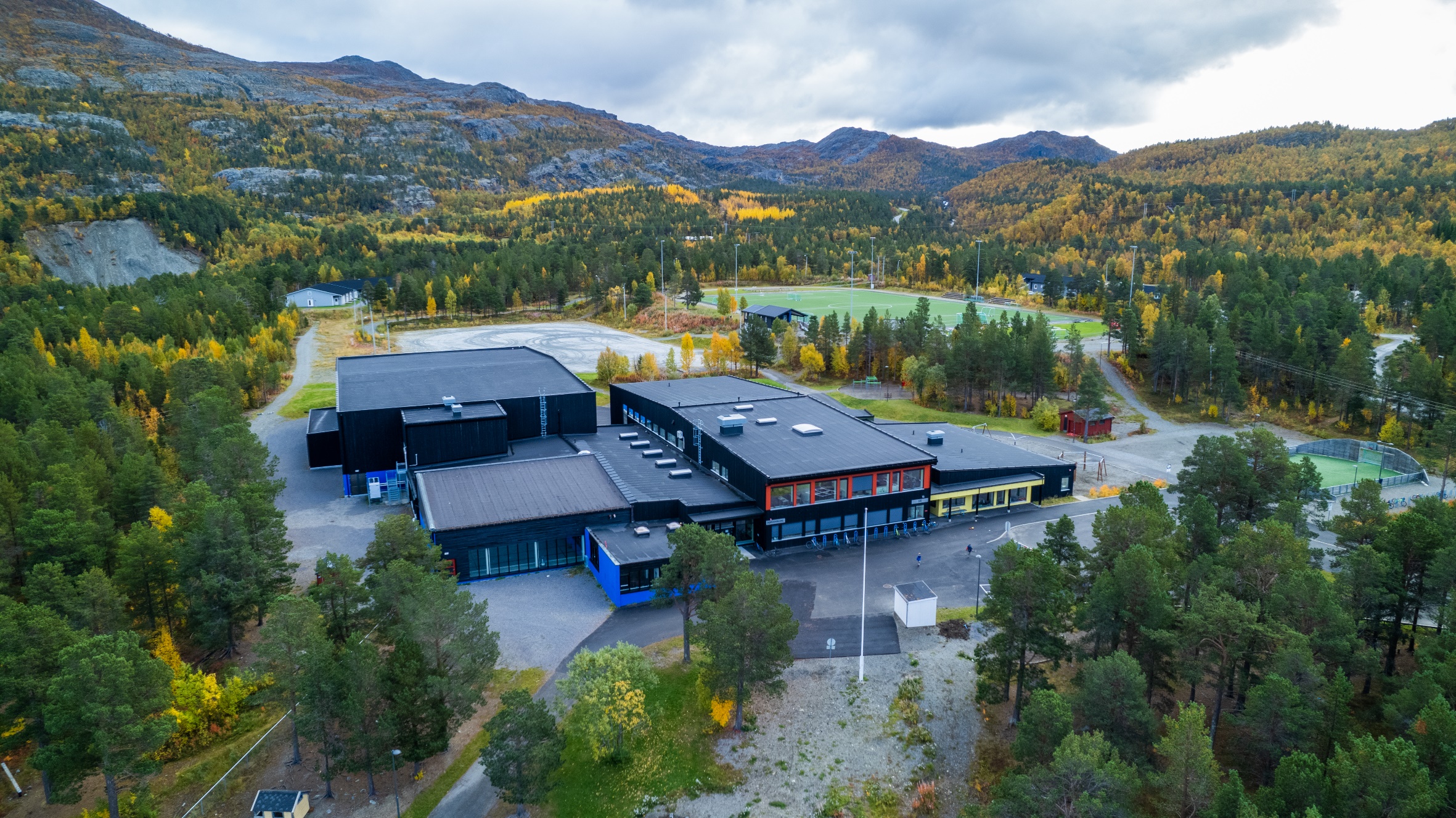 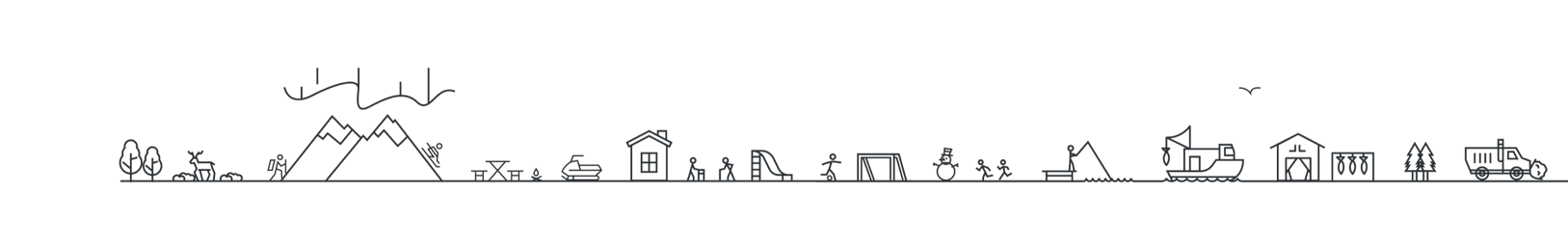 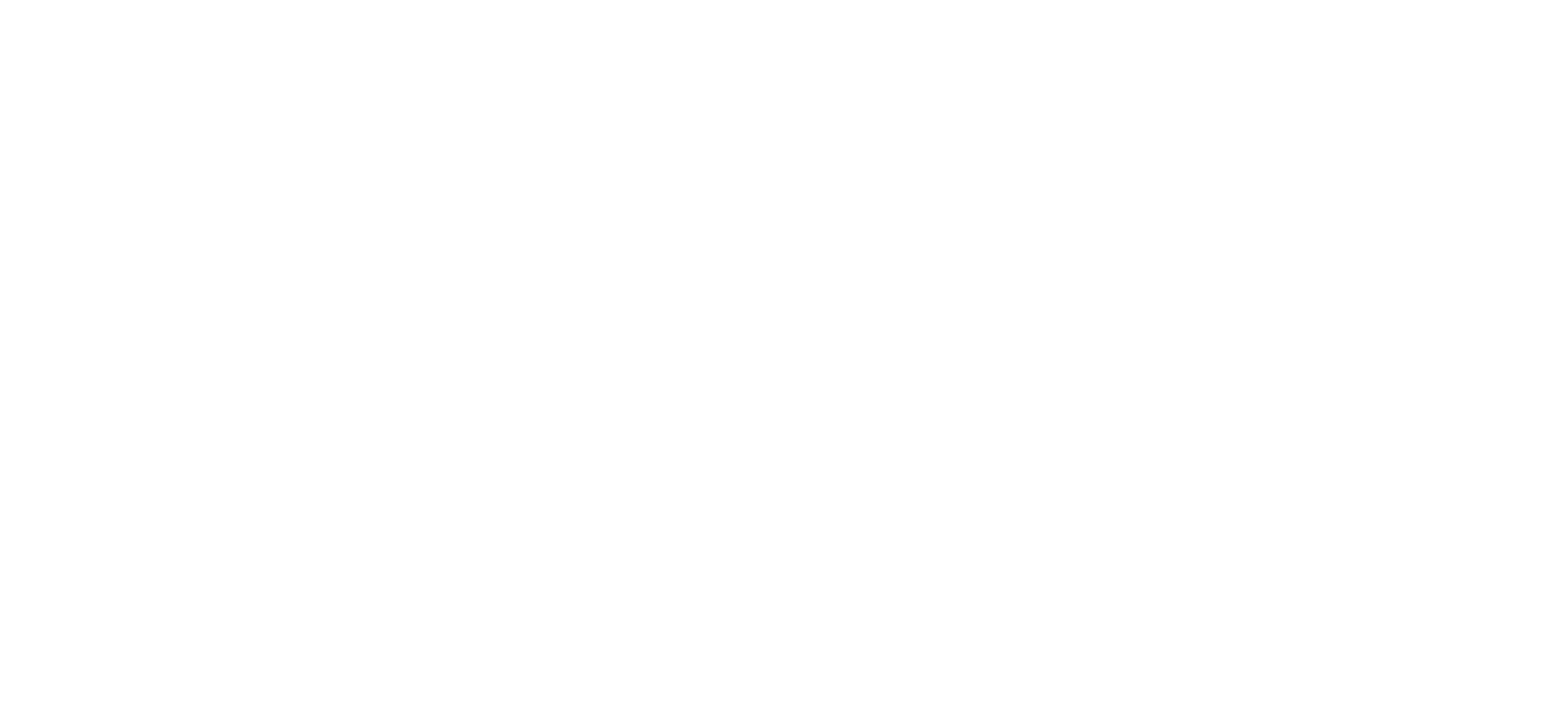 I dette vedlegget er det en oversikt over alle anlegg i kommunen, samt et kart over plasseringen til anleggene. I denne oversikten fremkommer det ikke hvilken status de ulike anleggene har, oversikt på status finnes på https://www.anleggsregisteret.noAnleggsregisteretKart over anlegg i Kvænangen registrert i Anleggsregisteret 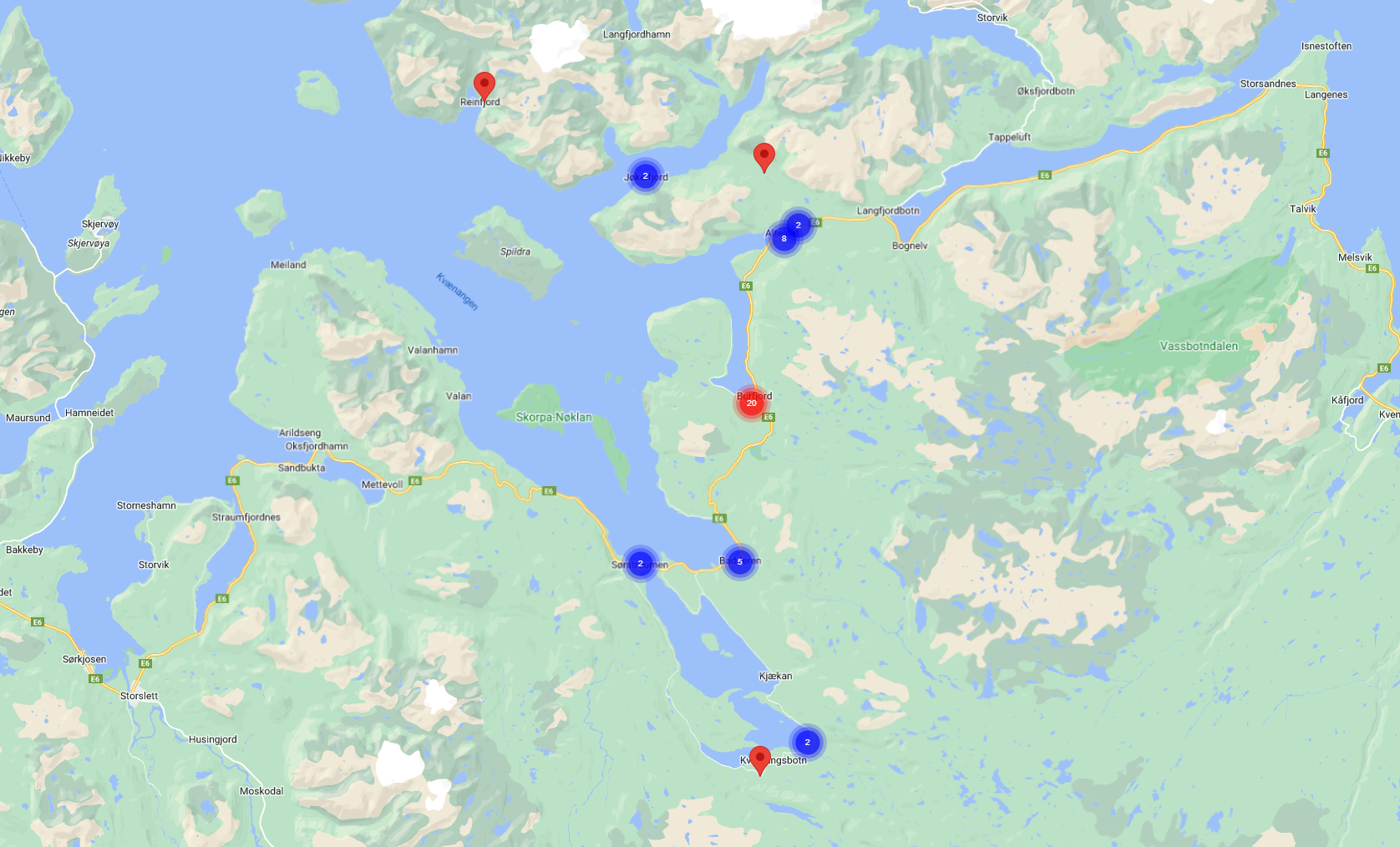 AnleggsnavnStedEierAnleggskategoriAnleggstypeAnleggs-klasseKlubbhus Burfjord IdrettslagKvænangen sentralidrettsanleggBURFJORD IDRETTSLAGIdrettshus og servicebyggKlubbhusOrdinært anleggKvænangen DagsturhytteKvænangen DagsturhytteNORD-TROMS FRILUFTSRÅDFriluftslivsanleggDagsturhytteOrdinært anleggMiniatyrskytebaneKvænangen barne og ungdomskoleKVÆNANGEN SKYTTERLAGSkyteanleggSkytebane (inne)Ordinært anleggKultur- og sentrumsarenaKvænangen FlerbrukshusKVÆNANGEN KOMMUNEKulturarenaUtendørs kulturarenaNærmiljø-anleggLilledamsplass aktivitetsanleggAlteidet samfunnshus a/lALTEIEDET UNGDOMS- OG IDRETTSFORENINGMindre utendørsanleggFlerbruksområde (ute)Nærmiljø-anleggKvænangen barne og ungdomskole NærmiljøanleggKvænangen barne og ungdomskoleKVÆNANGEN KOMMUNEMindre utendørsanleggFlerbruksområde (ute)Nærmiljø-anleggKvænangen FlerbrukhallKvænangen barne og ungdomskoleKVÆNANGEN KOMMUNEIdrettshaller og aktivitetssalerFleridrettshallOrdinært anleggSætra løkkebingeSætra nærmiljøanleggBADDEREN BYGDELAGMindre utendørsanleggLiten balløkke/-baneNærmiljø-anleggKvænangen sentralidrettsanlegg, turløypeKvænangen sentralidrettsanleggBURFJORD IDRETTSLAGFriluftslivsanleggTur-/skiløypeOrdinært anleggKvænangen sentralidrettsanlegg,LysløypeKvænangen sentralidrettsanleggBURFJORD IDRETTSLAGSki- og alpinanleggLangrennsanleggOrdinært anleggBurfjord ballbingeKvænangen sentralidrettsanleggBURFJORD IDRETTSLAGMindre utendørsanleggBallbingeNærmiljø-anleggKvænangen barne og ungdomskole, skolekartKvænangen barne og ungdomskoleKVÆNANGEN KOMMUNEKartNærmiljøkartNærmiljø-anleggKvænangen barne og ungdomskole,GymnastikksalKvænangen barne og ungdomskoleKVÆNANGEN KOMMUNEIdrettshaller og aktivitetssalerFleraktivitetssalOrdinært anleggKvænangen barne og ungdomskole, svømmehallKvænangen barne og ungdomskoleKVÆNANGEN KOMMUNESvømme- og stupeanleggOpplæringsbasseng (inne)Ordinært anleggKvænangen FlerbrukshusKvænangen FlerbrukshusKVÆNANGEN KOMMUNEKulturarenaFlerbrukslokale for kulturOrdinært anleggKvænangen sentralidrettsanlegg,ballbaneKvænangen sentralidrettsanleggKVÆNANGEN KOMMUNEMindre utendørsanleggLiten balløkke/-baneNærmiljø-anleggKvænangen sentralidrettsanlegg,fotball kunstgressbaneKvænangen sentralidrettsanleggBURFJORD IDRETTSLAGFotballanleggFotballbane kunstgressOrdinært anleggKvænangen sentralidrettsanlegg,fotball grusbaneKvænangen sentralidrettsanleggBURFJORD IDRETTSLAGFotballanleggFotballbane grusOrdinært anleggKvænangen sentralidrettsanlegg,friidrett grusbaneKvænangen sentralidrettsanleggBURFJORD IDRETTSLAGFriidrettsanleggFriidrettsstadion grusOrdinært anleggKvænangen rideanleggKvænangen rideanleggKVÆNANGEN RIDEKLUBBHestesportanleggRidebaneOrdinært anleggKvænangen rideanleggKvænangen rideanleggKVÆNANGEN RIDEKLUBBHestesportanleggStallOrdinært anleggKvænangen Jeger og Fiskeforening KlubbhusKvænangen leirduebaneKVÆNANGEN JEGER & FISKEFORENINGIdrettshus og servicebyggKlubbhusOrdinært anleggKvænangen leirduebaneKvænangen leirduebaneKVÆNANGEN JEGER & FISKEFORENINGSkyteanleggLerduebane (ute)Ordinært anleggJøkelfjord skytebaneJøkelfjord skytebaneKVÆNANGEN JEGER & FISKEFORENINGSkyteanleggRiflebane (ute)Ordinært anleggJøkelfjord samfunnshusJøkelfjord samfunnshusJØKELFJORD BYGDELAGIdrettshaller og aktivitetssalerFleraktivitetssalOrdinært anleggJøkelfjord fotballløkkeJøkelfjord fotballbaneJØKELFJORD BYGDELAGFotballanleggFotballbane grusOrdinært anleggReinfjord, løkkebaneLøkkebane, reinjordREINFJORD BYGDELAGMindre utendørsanleggLiten balløkke/-baneNærmiljø-anleggSørstraumen grendehusSørstraumen grendehusSØRSTRAUMEN GRENDEHUSKulturarenaFlerbrukslokale for kulturNærmiljø-anleggSørstraumen løkkebaneSørstraumen grendehusSØRSTRAUMEN GRENDEHUSFotballanleggFotballbane grusOrdinært anleggBadderen skytebaneBadderen skytebaneKVÆNANGEN PISTOLKLUBBSkyteanleggRiflebane (ute)Ordinært anleggBadderen lysløypeBadderen fotballbaneBADDEREN BYGDELAGFriluftslivsanleggTur-/skiløypeOrdinært anleggBadderen fotballløkkeBadderen fotballbaneBADDEREN BYGDELAGFotballanleggFotballbane grusOrdinært anleggAlteidet samfunnshus a/lAlteidet samfunnshus a/lALTEIDET SAMFUNNSHUSIdrettshaller og aktivitetssalerFleraktivitetssalOrdinært anleggAlteidet løkkebaneAlteidet skoleKVÆNANGEN KOMMUNEMindre utendørsanleggLiten balløkke/-baneNærmiljø-anleggAlteidet lysløypeAlteidet lysløypeALTEIEDET UNGDOMS- OG IDRETTSFORENINGFriluftslivsanleggTur-/skiløypeOrdinært anleggAlteidet hoppbakkeAlteidet hoppbakkeALTEIEDET UNGDOMS- OG IDRETTSFORENINGSki- og alpinanleggHoppbakkeOrdinært anleggAlteidet løkkebaneAlteidet fotballbaneALTEIEDET UNGDOMS- OG IDRETTSFORENINGFotballanleggFotballbane grusNærmiljø-anleggAlteidet AktivitetsanleggAlteidet akt.anl.ALTEIEDET UNGDOMS- OG IDRETTSFORENINGMindre utendørsanleggFlerbruksområde (ute)NærmiljøanleggKoppi skytebaneKoppi skytebaneKVÆNANGEN SKYTTERLAGSkyteanleggRiflebane (ute)Ordinært anleggKoppi skytebaneKoppi skytebaneKVÆNANGEN SKYTTERLAGSkyteanleggRiflebane (ute)Ordinært anleggKvænangsbotn lysløypeKvænangsbotn lysløypeKVÆNANGSBOTN GRENDEHUSFriluftslivsanleggTur-/skiløypeOrdinært anleggKvænangen sentralidrettsanlegg, skiløypeKvænangen sentralidrettsanleggBURFJORD IDRETTSLAGFriluftslivsanleggTur-/skiløypeOrdinært anleggKvænagen sentralidrettsanlegg,SkolehoppbakkeKvænangen sentralidrettsanleggBURFJORD IDRETTSLAGSki- og alpinanleggHoppbakkeOrdinært anleggBurfjord LøkkebaneKvænangen barne og ungdomskoleKVÆNANGEN KOMMUNEMindre utendørsanleggLiten balløkke/-baneNærmiljø-anleggBurfjord samfunnshusBurfjord samfunnshusBurfjord SamfunnshusIdrettshaller og aktivitetssalerFleraktivitetssalOrdinært anleggAnleggskategori og -typeNavnLokalitetEierByggeårKulturarenaKulturarenaKulturarenaKulturarenaKulturarenaFlerbrukslokale for kulturKvænangen FlerbrukshusBurfjordKvænangen kommune1996 (2002)Flerbrukslokale for kulturSørstraumen grendehusSørstraumenSørstraumen Grendehus1976 (1977)Utendørs kulturarenaKultur- og sentrumsarenaBurfjordKvænangen kommunePlanlagtIdrettshaller og aktivitetssalerIdrettshaller og aktivitetssalerIdrettshaller og aktivitetssalerIdrettshaller og aktivitetssalerIdrettshaller og aktivitetssalerFleraktivitetssalJøkelfjord samfunnshusJøkelfjordJøkelfjord Bygdelag1980FleraktivitetssalAlteidet samfunnshus a/lAlteidetAlteidet Samfunnshus1952 (1953)FleridrettshallKvænangen FlerbrukhallBurfjordKvænangen kommune2020FotballanleggFotballanleggFotballanleggFotballanleggFotballanleggFotballbane grusAlteidet løkkebaneAlteidetAlteidet ungdoms- og idrettsforening1959Fotballbane grusBadderen fotballøkkeBadderenBadderen Bygdelag1989Fotballbane grusJøkelfjord fotballøkkeJøkelfjordJøkelfjord Bygdelag1981Fotballbane grusKvænangen sentralidrettsanlegg, fotball grusbaneBurfjordBurfjord Idrettslag1972 (1988)Fotballbane grusSørstraumen løkkebaneSørstraumenSørstraumen Grendehus1976Fotballbane kunstgressKvænangen sentralidrettsanlegg, fotball kunstgressbaneBurfjordBurfjord Idrettslag2016FriluftsanleggFriluftsanleggFriluftsanleggFriluftsanleggFriluftsanleggTur-/skiløypeKvænangen sentralidrettsanlegg, turløypeBurfjordBurfjord Idrettslag1975 (2007)Tur-/skiløypeKvænangen sentralidrettsanlegg, skiløypeBurfjordBurfjord Idrettslag1974 (1997)Tur-/skiløypeBadderen lysløypeBadderenBadderen Bygdelag1995 (1997)Tur-/skiløypeAlteidet lysløypeAlteidetAlteidet Ungdoms- og Idrettsforening1965 (1967)DagsturhytteKvænangen DagsturhytteAlteidetNord-Troms Friluftsråd2021HestesportanleggHestesportanleggHestesportanleggHestesportanleggHestesportanleggStallKvænangen rideanleggBadderenKvænangen Rideklubb1994 (1995)RidebaneKvænangen rideanleggBadderenKvænangen Rideklubb1996Idrettshus og servicebyggIdrettshus og servicebyggIdrettshus og servicebyggIdrettshus og servicebyggIdrettshus og servicebyggKlubbhusKvænangen Jeger og Fiskeforening KlubbhusKvænangen Jeger og Fiskeforening1990 (1991)KlubbhusKlubbhus Burfjord IdrettslagBurfjordBurfjord Idrettslag1998 (2021)KartKartKartKartKartNærmiljøkartKvænangen barne og ungsomskole, skolekartBurfjordKvænangen kommune1973Mindre utendørsanleggMindre utendørsanleggMindre utendørsanleggMindre utendørsanleggMindre utendørsanleggLiten balløkke/-baneSætra løkkebingeBadderenBadderen Bygdelag2002Liten balløkke/-baneKvænangen sentralidrettsanlegg, ballbaneBurfjordKvænangen kommune1985Liten balløkke/-baneReinfjord, løkkebaneReinfjordReinfjord Bygdelag1981BallbingeBurfjord ballbingeBurfjordBurfjord Idrettslag2006 (2020)Flerbruksområde (ute)Kvænangen barne og ungdomskole, nærmiljøanleggBurfjordKvænangen kommune2020Flerbruksområde (ute)Lilledamsplass aktivitetsanleggAlteidetAlteidet Ungdoms- og IdrettsforeningPlanlagtSki- og alpinanleggSki- og alpinanleggSki- og alpinanleggSki- og alpinanleggSki- og alpinanleggLangrennsanleggKvænangen sentralidrettsanlegg, lysløypeBurfjordBurfjord Idrettslag2006SkyteanleggSkyteanleggSkyteanleggSkyteanleggSkyteanleggSkytebane (inne)MiniatyrskytebaneBurfjordKvænangen skytterlagPlanlagtRiflebane (ute)Koppi skytebane 100mAlteidetKvænangen skytterlag1991Riflebane (ute)Koppi skytebane 200mAlteidetKvænangen skytterlag1991 (2015)Leirduebane (ute)Kvænangen leirduebaneKvænangsbotnKvænangen Jeger og Fiskeforening1987Svømme- og stupeanleggSvømme- og stupeanleggSvømme- og stupeanleggSvømme- og stupeanleggSvømme- og stupeanleggOpplæringsbasseng (inne)Kvænangen barne og ungdomskole, svømmehallBurfjordKvænangen kommune1971 (2021)